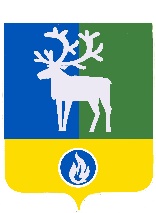 БЕЛОЯРСКИЙ РАЙОНХАНТЫ-МАНСИЙСКИЙ АВТОНОМНЫЙ ОКРУГ – ЮГРААДМИНИСТРАЦИЯ БЕЛОЯРСКОГО РАЙОНАПОСТАНОВЛЕНИЕПРОЕКТот                                                                                                                                 № О внесении изменений в постановление администрацииБелоярского района от 9 декабря 2010 года № 1881 «О Порядке проведения экспертизы проектов административных регламентов предоставления муниципальных услуг уполномоченным органом местного самоуправления Белоярского района»П о с т а н о в л я ю:1. Внести в Порядок проведения экспертизы проектов административных регламентов предоставления муниципальных услуг уполномоченным органом местного самоуправления Белоярского района, утвержденный постановлением администрации Белоярского района от 9 декабря 2010 года № 1881, следующие изменения:1) пункт 13 изложить в следующей редакции: «В случае, если проектом административного регламента предусматривается взимание платы с заявителей в целях предоставления муниципальной услуги, указанный проект административного регламента подвергается экспертизе, проводимой отделом тарифной и ценовой политики администрации Белоярского района (далее - отдел тарифной и ценовой политики)»;2) пункт 14 изложить в следующей редакции:«Отдел тарифной и ценовой политики в течение трех рабочих дней со дня поступления проекта административного регламента проводит его экспертизу с целью определения обоснованности и правомерности установления взимания платы за предоставление муниципальной услуги, а также на соответствие указанных тарифов на предоставление муниципальной услуги действующему законодательству.Результат экспертизы проекта административного регламента, проводимой отделом тарифной и ценовой политики, фиксируется на последнем листе проекта административного регламента»;3) пункт 15 изложить в следующей редакции:«По результатам проведения экспертизы проекта административного регламента работник отдела тарифной и ценовой политики, которому поручено проведение экспертизы проекта административного регламента, принимает одно из следующих решений:- о согласовании проекта административного регламента (при этом на последнем листе проекта административного регламента ставится соответствующая виза работника отдела тарифной и ценовой политики, которому поручено проведение экспертизы проекта административного регламента, включающая личную подпись визирующего, расшифровку подписи и дату);- об отказе в согласовании проекта административного регламента (при этом на последнем листе проекта административного регламента ставится отметка о несогласовании проекта административного регламента с указанием причин несогласования и (или) кратким описанием недостатков в тексте проекта административного регламента, соответствующая виза работника отдела тарифной и ценовой политики, которому поручено проведение экспертизы проекта административного регламента, включающая личную подпись визирующего, расшифровку подписи и дату)».2. Опубликовать настоящее постановление в газете «Белоярские вести. Официальный выпуск».3. Настоящее постановление вступает в силу после его официального опубликования.4. Контроль за выполнением настоящего постановления возложить на заместителя главы Белоярского района, председателя комитета по финансам и налоговой политике администрации Белоярского района Гисс И.Ю.Глава Белоярского района                    					             С.П. МаненковСогласовано:Заместитель председателя Комитета по бюджету администрацииБелоярского района________________________________________________ И.А. Плохих								(подпись)Начальник управления экономики,реформ и программ администрацииБелоярского района_______________________________________________ Л.М. Бурматова                                                                                            (подпись)Исполнитель: ведущий специалистотдела экономики и прогнозированияуправления экономики, реформ и программадминистрации Белоярского района_________________________________ Ю.В. Ягодка	(подпись)